DR.  CHEN - HEALTH PLUS DENTAL CENTRE Childs Consent for Services AuthorizationFirst Name _____________________ Last Name ___________________ I like to be called____________________Birth date (child): _______ /________ /________Address       ____________________________________                          ____________________________________                          ____________________________________      Postal Code _____________________	Parent or Guardian    #1) Name __________________ Home#_____________ Work #___________Cell#__________                                            Birth date:____/____/____                                            Insurance Co. ___________ Employer _____________Group # __________ Id#___________                                     #2) Name __________________ Home# ____________Work# ____________Cell#__________                                            Birth date:____/____/_____                                            Insurance Co. ___________ Employer _____________Group # __________ Id#___________Email address _______________________________________________________________Whom may we thank for referring you? ________________________________Consent for Services
I understand that I am personally responsible for payment of all services rendered for my child.I certify that I have read and understand the above. I acknowledge that my questions, if any about the inquiries set forth above have been answered to my satisfaction. I will not hold my dentist, or any other member of his staff, responsible for any errors or omissions that I may have made in the completion of this form.Signature of Parent/Guardian: ___________________________		Date ____________________________________Childs Medical History 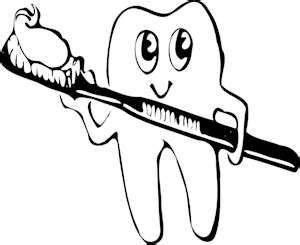 Is the child taking any medications? Please list ______________________________________                                                                             ______________________________________
                                                                            ______________________________________Name of Pediatrician or Doctor: ___________________________________Has your child ever been diagnosed with any of the following conditions?Allergy to latex? Y/NAllergy to drugs Y/N If yes, please list:  ______________________________________________Allergy to foods Y/N If yes please list:________________________________________________Asthma Y/N If yes, please list medications taken: _____________________________________Behavior Problems Y/N If Yes, please describe: _______________________________________Chicken Pox Y/N    If Yes, when: __________________   Hepatitis/liver disease Y/NHearing Loss           Y/NKidney disease        Y/N  Cancer		Y/NCerebral Palsy        Y/NDiabetes                  Y/N   If yes, please list medications taken: ______________________________________Epilepsy/Seizures 	Y/N   If yes, please list medications taken: ______________________________________Blood Disorders 	Y/N   If Yes, please describe:  _________________________________________________Heart Disease	Y/N   If Yes, please describe: __________________________________________________Other Medical Conditions not listed (please describe) _______________________________________________	                                             Medications taken  __________________________________________________Childs Dental History Is this the child’s first visit? ___________Approximate date of last dental visit?  _________________Main concerns for your child’s visit today? _____________________________________________                                                                      _____________________________________________Has your child ever taken a major fall involving hitting the face or teeth? Y/NIf yes, was dental treatment required? Please describe________________________________Did your child drink milk or juice continually during the infant stage? Y/NHow do you rate your child’s sugar intake (This includes milk, soft drinks, juice, candy, cereals, crackers, etc)on a scale of 1- 10? ____________________ (1 being minimal)Are you concerned about the development of your teeth? Y/N_______________________Do you have questions about orthodontic treatment? (Braces) Y/N__________________________Has your child ever had any type of orthodontic treatment Y/N ___________________________Does your child suck his/her thumb, fingers or use a pacifier? Y/NCan your child breathe through his/her nose, or do you find they breathe through their mouth often? Y/NAre you aware if your child snores or grinds their teeth? Y/NHow often does your child brush? A) Not at all                                                        B) 1x daily                                                        C) 2x daily                                                         D) Couple times per week                                                        E) Other                                              floss? A) Not at all                                                        B) 1x daily                                                        C) 2x daily                                                         D) Couple times per week                                                        E) Other    Does your child require help with this? Y/N                                     